Information for continuing education (CE) creditVizient Cancer Center Network Meeting 2021Activity date(s): November 1,3,4 and 8, 2021Course director: Adam ZuckermanVizient is committed to complying with the criteria set forth by the accrediting agencies in order to provide this quality course. To receive credit for educational activities, you must successfully complete all course requirements.RequirementsAttend the course in its entirety.After the course, you will receive an email with instructions that you will need to obtain your CE credit.Complete the process no later than December 16, 2021.Upon successful completion of the course requirements, you will be able to print your CE certificate.  Learning objectives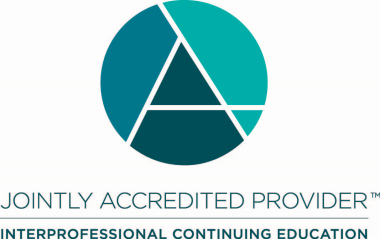 Joint Accreditation Statement:In support of improving patient care, Vizient, Inc. is jointly accredited by the Accreditation Council for Continuing Medical Education (ACCME), the Accreditation Council for Pharmacy Education (ACPE), and the American Nurses Credentialing Center (ANCC) to provide continuing education for the healthcare team.November 1, 2021 - Vizient Cancer Center Network Meeting 2021 - Incorporating the voice of the patient, a patient-focused approach to care design: Designation Statement:PHYSICIANVizient, Inc. designates this live activity for a maximum of 1.00 AMA PRA Category 1 Credit(s) ™.  Physicians should claim only the credit commensurate with the extent of their participation in the activity.CEUVizient, Inc. will award CEUs to each participant who successfully completes this program. The CEU is a nationally recognized unit of measure for continuing education and training programs that meet certain criteria (1 contact hour = 0.1 CEU).November 3, 2021 - Vizient Cancer Center Network Meeting 2021 - Destination Medicine, Expanding the Sphere of Influence in Oncology Care: Designation Statement:PHYSICIANVizient, Inc. designates this live activity for a maximum of 1.00 AMA PRA Category 1 Credit(s) ™.  Physicians should claim only the credit commensurate with the extent of their participation in the activity.CEUVizient, Inc. will award CEUs to each participant who successfully completes this program. The CEU is a nationally recognized unit of measure for continuing education and training programs that meet certain criteria (1 contact hour = 0.1 CEU).November 4, 2021 – Vizient Cancer Center Network Meeting 2021 - Oncology-at-home care models: Designation Statement:PHYSICIANVizient, Inc. designates this live activity for a maximum of 1.00 AMA PRA Category 1 Credit(s) ™.  Physicians should claim only the credit commensurate with the extent of their participation in the activity.CEUVizient, Inc. will award CEUs to each participant who successfully completes this program. The CEU is a nationally recognized unit of measure for continuing education and training programs that meet certain criteria (1 contact hour = 0.1 CEU).November 8, 2021 – Vizient Cancer Center Network Meeting 2021 - Digitally-enabled solutions to enhance patient experience, improve care: Designation Statement:PHYSICIANVizient, Inc. designates this live activity for a maximum of 1.00 AMA PRA Category 1 Credit(s) ™.  Physicians should claim only the credit commensurate with the extent of their participation in the activity.CEUVizient, Inc. will award CEUs to each participant who successfully completes this program. The CEU is a nationally recognized unit of measure for continuing education and training programs that meet certain criteria (1 contact hour = 0.1 CEU).CONFLICT OF INTEREST/CONTENT VALIDATION POLICY:As an accredited provider of continuing medical education/continuing education Vizient is dedicated to ensuring balance, independence, objectivity, and scientific rigor in all of its CME/CE activities. Vizient requires all potential faculty and program planners, in advance, to disclose financial relationships with relevant commercial interests. Vizient uses that information to determine whether prospective contributors have potential conflicts of interest. If significant relationships are disclosed, Vizient assesses how those potential conflicts of interest may affect CME/CE content. Vizient requires that all conflicts of interest be resolved prior to participation in the activity. Vizient is committed to resolving potential conflicts of interest, although if contributors have significant relationships that cannot be reconciled, Vizient reserves the right to prohibit participation. Faculty presenters are also expected to disclose any discussion of (1) off-label or investigational uses of FDA approved commercial products or devices or (2) products or devices not yet approved in the United States. DISCLOSURE STATEMENTS:Current accrediting agency guidelines and Vizient policy state that participants in educational activities should be made aware of any affiliation or financial interest that may affect the presentation and if there will be any discussion of unapproved or investigative use of commercial products/devices. Each planning committee member, reviewer and presenter has completed a Disclosure of Relevant Financial Relationships form.Relevant financial relationships: Planning committee members and presenters have nothing to disclose.Planning committee membersJames (Jamie) Bachman, MPAChief Administrative Officer, OncologyThe Johns Hopkins HospitalHarold James (Jim) Wallace, MDCancer Service Line LeaderThe University of Vermont Medical CenterAdam ZuckermanSenior Networks DirectorVizientPresentersLana Uhrig, PhD, MBA, RNVice President & CNO of Cancer NursingWinship Cancer Institute at Emory HeatlhcareEmory HealthcareStephanie Bennett, PhD, MBA, RNDirector, Patient and Family Centered Care and Patient EducationEmory HealthcareAmy Sherrod, APRN, MSN, CPHONDirector of Care Standardization and Optimization, Winship Cancer InstituteEmory HealthcareDavid Hauenstein Non-Employed role: Emory Healthcare Patient & Family AdvisorTawnya Bosko, PhD, DHAPrincipal, ConsultingSg2Cory Jones, MBAAssociate Principal, IntelligenceSg2Kathleen Mooney, PhDCo-leader, Cancer Control and Population Sciences Program, Huntsman Cancer Institute, University of Utah Health CareCallie Scott, MsCManaging Director, Penn Center for Cancer Care Innovation (PC3I), Abramson Cancer CenterPenn MedicineRobert Rice, MD, PhDMedical Director of Oncology ServicesWellSpan HealthMichael Lynch, MBA, R.T.(T)Oncology Practice ManagerWellSpan HealthNovember 1, 2021 - Vizient Cancer Center Network Meeting 2021 - Incorporating the voice of the patient, a patient-focused approach to care design – 1.00 Contact Hour for Physician and General CEUIllustrate a model for implementing patient-centric care solutionsNovember 3, 2021 - Vizient Cancer Center Network Meeting 2021 - Destination Medicine, Expanding the Sphere of Influence in Oncology Care – 1.00 Contact Hour for Physician and General CEUExplain the domestic an international landscape for oncology destination servicesCategorize the key enabling strategies and sphere of influence factors for destination services growthNovember 4, 2021 – Vizient Cancer Center Network Meeting 2021 - Oncology-at-home care models – 1.00 Contact Hours for Physician and General CEUDescribe models for delivering oncology care services in a safe environment in the patient’s home settingNovember 8, 2021 – Vizient Cancer Center Network Meeting 2021 - Digitally-enabled solutions to enhance patient experience, improve care – 1.00 Contact Hour for Physician and General CEUGive examples of new digital technologies and products in oncology careExplain how an organization implemented new technology to improve the patient care journey